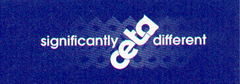 Student Name____________________________	Class _______________Level 1 Accounting, 201390978 (1.3) Prepare financial statements for sole proprietorsRefer to this booklet to answer the questions for Accounting 90978 (1.3)YOU MAY KEEP THIS BOOKLET AT THE END OF THE EXAMINATIONRESOURCE for AS 90978 (1.3)Fabulous Photos is a photography business owned by Julie.  Clients employ Fabulous Photos to take photos in their studio as well as on location.  The following Trial Balance and additional information relates to Fabulous Photos for the year ended 31 March 2013.Additional InformationInvoice on hand for fees is $736, including GSTInvoice on hand for the purchase of new Cameras $1 495, including GSTAdvertising of $200, excluding GST, has been paid for the following yearOffice staff wages of $1 000 are still owing Interest of $80 on the term deposit is due to be receivedDepreciation on Office Equipment is 5% per annum straight lineDepreciation on Cameras and Equipment is $2 000 per annumDepreciation on Studio Fittings is based on an estimated useful life of 5 years and residual value of $1 500Insurance should be allocated 20% to the office and 80% to the studioRESOURCE BOOKLETFabulous PhotosTrial BalanceAs at 31 March 2013Fabulous PhotosTrial BalanceAs at 31 March 2013Fabulous PhotosTrial BalanceAs at 31 March 2013Fabulous PhotosTrial BalanceAs at 31 March 2013Accounts Receivable2 100Accounts Payable1 650Advertising1 400Accumulated Depreciation                 – Cameras and Equipment6 400Bank1 320Accumulated Depreciation                 – Cameras and Equipment6 400Cameras and Equipment34 000Accumulated Depreciation                 – Studio Fittings1 100Drawings27 500Accumulated Depreciation                 – Studio Fittings1 100Electricity3 300Accumulated Depreciation                 – Office Equipment3 800Insurance2 500Accumulated Depreciation                 – Office Equipment3 800Interest on loan600Capital42 790Office Equipment19 000Fees received85 400Office staff wages28 000GST Payable680Petrol600Interest received 250Photographer’s phone expense800Loan (due 30 June 2019)22 000Photography  supplies used3 500Photography supplies on hand950Studio Fittings9 000Studio rent14 500Term deposit15 000164 070164 070